
 Name: ______________________________________   	Hour: _____    Pustz-LAInformational Essay
Guided Research Packet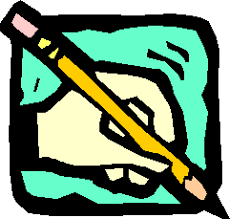 Includes:Source credibility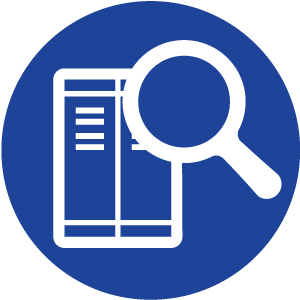 Source APA citation gatherSource summaryText evidence to support assertionsDisclaimer: This packet contains all of your source information and text evidence for your informational essay. Therefore, losing this packet means you will need to re-start all of your research, causing you to fall behind. Signing below means that you understand that you will NOT be given extended time in the event you misplace this packet. Your signature also indicates your understanding of the importance of researching and citing evidence correctly to avoid plagiarism.Name: ____________________Date: ____________Period: ______Signature: _________________________ Directions: Gather relevant evidence from the credible source that ANSWERS your RESEARCH 
 QUESTIONS for your topic.
 My topic: ______________________________________________________________________________________ Question 1: ____________________________________________________________________________________ Question 2: ____________________________________________________________________________________ **Question 3: ___________________________________________________________________________________ ** optional based off teacher/student joint-decisionSource #1Source Reliability:          Date              U.R.L              Purpose                Errors           Designer             
Web source citation information:Author(s)’s last name, first initial: ______________________________________________________Year, Month Day (written or updated): _________________________________________________Title of article (Name of web PAGE): ____________________________________________________Title of Website (Name of web SITE): ____________________________________________________Full URL: __________________________________________________________________________
_________________________________________________________________________________Retrieved date/Accessed date: ________________________________________________________Two-sentence summary of article:__________________________________________________________________________________________________________________________________________________________________________________
Direct quotes (minimum of 2), paraphrases, or other notes that support the claimSource #2Source Reliability:          Date              U.R.L              Purpose                Errors           Designer             
Web source citation information:Author(s)’s last name, first initial: ______________________________________________________Year, Month Day (written or updated): _________________________________________________Title of article (Name of web PAGE): ____________________________________________________Title of Website (Name of web SITE): ____________________________________________________Full URL: __________________________________________________________________________
_________________________________________________________________________________Retrieved date/Accessed date: ________________________________________________________Two-sentence summary of article:__________________________________________________________________________________________________________________________________________________________________________________
Direct quotes (minimum of 2), paraphrases, or other notes that support the claim**Source #3Source Reliability:          Date              U.R.L              Purpose                Errors           Designer             
Web source citation information:Author(s)’s last name, first initial: ______________________________________________________Year, Month Day (written or updated): _________________________________________________Title of article (Name of web PAGE): ____________________________________________________Title of Website (Name of web SITE): ____________________________________________________Full URL: __________________________________________________________________________
_________________________________________________________________________________Retrieved date/Accessed date: ________________________________________________________Two-sentence summary of article:__________________________________________________________________________________________________________________________________________________________________________________
Direct quotes (minimum of 2), paraphrases, or other notes that support the claim¶ #Text evidence? supported¶ #Text evidence? supported¶ #Text evidence? supported